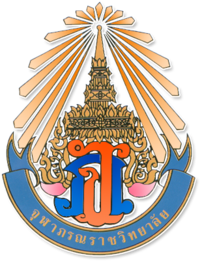 แผนการจัดการเรียนรู้และการประเมินผลการเรียนรู้ฉบับย่อกลุ่มสาระการเรียนรู้สังคมศึกษา ศาสนาและวัฒนธรรมรายวิชา ส30104 เศรษฐศาสตร์					จำนวนหน่วยกิต 1.0 หน่วยกิตชั้นมัธยมศึกษาปีที่ 5 ภาคเรียนที่ 2 ปีการศึกษา 2558		เวลาเรียน 2 คาบ/สัปดาห์ครูผู้สอน ……………………………………………………………………….********************************************************************************************** 
1. คำอธิบายรายวิชา	ศึกษาแนวคิดในการบริหารจัดการทรัพยากรในการผลิตและการบริโภคเพื่อให้สามารถใช้ทรัพยากรที่มีอยู่จำกัดได้อย่างมีประสิทธิภาพ	ศึกษาแนวคิดพื้นฐานเกี่ยวกับการจัดการการเงินและงบประมาณของหน่วยธุรกิจเพื่อให้สามารถ วางแผนการผลิตได้อย่างมีประสิทธิภาพ ระบบสหกรณ์เพื่อแก้ไขปัญหาการเงินและความร่วมมือทางเศรษฐกิจระดับชุมชนและระดับประเทศได้	ศึกษาเกี่ยวกับแนวคิด วิธีการแบบเศรษฐกิจพอเพียงเพื่อให้สามารถนำไปประยุกต์ใช้ในชีวิตประจำวันได้อย่างมีดุลยภาพ	ศึกษาระบบเศรษฐกิจและสถาบันทางเศรษฐกิจแบบต่าง ๆ เพื่อให้เกิดความเข้าใจกระบวนการทำงานของระบบเศรษฐกิจศึกษาอุปสงค์ อุปทานและการทำงานของกลไกราคาในตลาดเพื่อให้เข้าใจบทบาทของราคาในฐานะเป็นเครื่องมือในการจัดสรรทรัพยากรและผลผลิต	ศึกษาแนวคิดขั้นพื้นฐานเกี่ยวกับการค้าและการเงินระหว่างประเทศเพื่อเป็นปัจจัยที่จะนำไปสู่การพึ่งพาการแข่งขันการขัดแย้งการประสานประโยชน์อย่างมีคุณธรรมและรู้เท่าทัน	ศึกษาพัฒนารายได้ของรัฐอันเนื่องมาจากการเก็บภาษีและการกู้ยืมจากแหล่งต่าง ๆ เพื่อรัฐทำหน้าที่จัดหาสินค้าและบริการให้เกิดประโยชน์สูงสุดกับประชาชน	โดยใช้กระบวนการคิด  กระบวนการสืบค้นข้อมูล กระบวนการกลุ่ม  กระบวนการปฏิบัติ
และกระบวนการแก้ปัญหา
2.  มาตรฐาน/ตัวชี้วัด
มาตรฐาน ส3.1  เข้าใจและสามารถบริหารจัดการทรัพยากรในการผลิตและการบริโภคการใช้ทรัพยากรที่มีอยู่                    จำกัดได้อย่างมีประสิทธิภาพและคุ้มค่ารวมทั้งเข้าใจหลักการของเศรษฐกิจพอเพียงเพื่อการ                     ดำรงชีวิตอย่างมีดุลยภาพส3.1 ม.4-6/1 	อภิปรายการกำหนดราคาและค่าจ้างในระบบเศรษฐกิจส3.1 ม.4-6/2 	ตระหนักถึงความสำคัญของปรัชญาของเศรษฐกิจพอเพียงที่มีต่อเศรษฐกิจสังคมของประเทศ
ส3.1 ม.4-6/3 	ตระหนักถึงความสำคัญของระบบสหกรณ์ในการพัฒนาเศรษฐกิจในระดับชุมชนและประเทศ
ส3.1 ม.4-6/4 	วิเคราะห์ปัญหาทางเศรษฐกิจในชุมชนและเสนอแนวทางแก้ไขมาตรฐาน ส3.2  เข้าใจระบบและสถาบันทางเศรษฐกิจต่างๆความสัมพันธ์ทางเศรษฐกิจและความจำเป็นของ                     การร่วมมือกันทางเศรษฐกิจในสังคมโลกส3.2 ม.4-6/1	อธิบายบทบาทของรัฐบาลด้านนโยบายการเงินการคลังในการพัฒนาเศรษฐกิจของประเทศ
ส3.2 ม.4-6/2	วิเคราะห์ผลกระทบของการเปิดเสรีทางเศรษฐกิจในยุคโลกาภิวัฒน์ที่มีผลต่อสังคมไทย
ส3.2 ม.4-6/3	วิเคราะห์ผลดีผลเสียของความร่วมมือทางเศรษฐกิจระหว่างประเทศในรูปแบบต่างๆ

3. กำหนดการสอนและจุดประสงค์การเรียนรู้4. แผนการประเมินผลการเรียนรู้และการมอบหมายงาน    การสอนรายวิชาเศรษฐศาสตร์รหัสวิชา ส30104 ประจำภาคเรียนที่ 2 ปีการศึกษาประเมินเป็นอัตราส่วนดังนี้4.1 ประเมินจากแบบฝึกหัดการออกแบบผลิตภัณฑ์และรายงานการนำเสนองาน						30  คะแนน4.2 ประเมินจากการสังเกตพฤติกรรมการเรียนของนักเรียน : จิตพิสัย								10  คะแนน4.3 การสอบกลางภาค													30  คะแนน4.4 การสอบปลายภาค													30  คะแนน															รวม    100 คะแนนรายละเอียดการประเมินผลแต่ละหัวข้อเป็นดังนี้4.1 ประเมินจากแบบฝึกหัดการออกแบบผลิตภัณฑ์และรายงานการนำเสนองาน (30 คะแนน) ดังตารางหมายเหตุ1. เวลาที่นักเรียนควรใช้หมายถึงเวลาที่ครูได้พิจารณาว่าในการทางานหรือการบ้านชิ้นนั้น ๆ นักเรียนควรใช้เวลาทำประมาณเท่าใด การประมาณการดังกล่าวครูได้   พิจารณาจากความยากความซับซ้อนและปริมาณของงานหรือการบ้านชิ้นนั้นๆ2. งานหรือการบ้านที่มอบหมายแต่ไม่ได้คิดคะแนนไม่ได้นำเสนอไว้ในตารางเนื่องจากไม่บังคับในการส่งงานให้นักเรียนส่งงานตามความสมัครใจ3. การคำนวณเวลาในการมอบหมายงานที่ปรากฏทุกคนต้องใช้ระยะเวลาอย่างน้อย 40 นาทีต่อคนต่อกลุ่มที่จะนำเสนองาน
4.2 ประเมินจากการสังเกตพฤติกรรมการเรียนของนักเรียน : จิตพิสัย (10 คะแนน)	การประเมินพฤติกรรมการเรียนของนักเรียนรายวิชา ส30104 เศรษฐศาสตร์ ได้กำหนดหัวข้อการประเมิน ดังแสดงในตารางข้างล่างสื่อการเรียนการสอน
	1.  PowerPoint	2.  เหตุการณ์ปัจจุบันจากข่าว	3.  เอกสารการสอนที่เกี่ยวข้องจากสำนักพิมพ์ต่าง ๆ 	4.  Websites ต่าง ๆ ที่เกี่ยวข้อง	5.  แบบฝึกปฏิบัติในแต่ละบท	6.  DVD หนังที่เกี่ยวข้องกับเศรษฐศาสตร์ประเมินจากการสอบกลางภาค (30 คะแนน)กำหนดสอบกลางภาคเวลาใช้สอบ 1 ชั่วโมง สาระการเรียนรู้และลักษณะของข้อสอบที่ใช้ในการสอบกลางภาค มีรายละเอียดดังนี้ประเมินจากการสอบปลายภาค (30 คะแนน)	กำหนดสอบปลายภาคเวลาใช้สอบ 1 ชั่วโมง สาระการเรียนรู้และลักษณะของข้อสอบที่ใช้ในการสอบปลายภาค มีรายละเอียดดังนี้สัปดาห์ที่สัปดาห์ที่ชั่วโมงที่ชั่วโมงที่สาระการเรียนรู้สาระการเรียนรู้ตัวชี้วัด/จุดประสงค์การเรียนรู้ตัวชี้วัด/จุดประสงค์การเรียนรู้วิธีการสอน/กิจกรรมวิธีการสอน/กิจกรรมสื่อการสอน/แหล่งเรียนรู้1111ปฐมนิเทศ
- ตัวชี้วัด- ลักษณะเนื้อหาวิชา- วิธีการเรียนการสอน- การวัดผลและการประเมินผลปฐมนิเทศ
- ตัวชี้วัด- ลักษณะเนื้อหาวิชา- วิธีการเรียนการสอน- การวัดผลและการประเมินผล1. เพื่อให้นักเรียนมีความเข้าใจในขอบข่าย    ภาพรวมของเนื้อหาวิชาและนำไป    ประยุกต์ใช้ในระดับจุลภาคและมหภาค2. เพื่อให้นักเรียนมีความเข้าใจตรงกันเกี่ยวกับ    กิจกรรมการเรียนการสอน มาตรฐานการ    เรียนรู้ กฎเกณฑ์ในชั้นเรียน เกณฑ์การวัด    และประเมินผล1. เพื่อให้นักเรียนมีความเข้าใจในขอบข่าย    ภาพรวมของเนื้อหาวิชาและนำไป    ประยุกต์ใช้ในระดับจุลภาคและมหภาค2. เพื่อให้นักเรียนมีความเข้าใจตรงกันเกี่ยวกับ    กิจกรรมการเรียนการสอน มาตรฐานการ    เรียนรู้ กฎเกณฑ์ในชั้นเรียน เกณฑ์การวัด    และประเมินผล- การตั้งคำถาม- การสร้างแผนผังความคิด- การตั้งคำถาม- การสร้างแผนผังความคิด- เอกสารมาตรฐานการ  เรียนรู้- เกณฑ์การวัดและ  ประเมินผล
- แบบทดสอบก่อนเรียน1-21-22-32-31. ความรู้เบื้องต้นเกี่ยวกับเศรษฐศาสตร์1.1 ความหมายของเศรษฐศาสตร์1.2 ลักษณะของวิชาเศรษฐศาสตร์1.3 ความเป็นมาของวิชา       เศรษฐศาสตร์1.4 ความสำคัญของวิชา     เศรษฐศาสตร์1.5 ความสัมพันธ์กับศาสตร์สาขา     อื่นๆ1.6 ประเภทของวิชาเศรษฐศาสตร์1.7 ประโยชน์ของวิชาเศรษฐศาสตร์1.8 การวิเคราะห์ทางเศรษฐศาสตร์1. ความรู้เบื้องต้นเกี่ยวกับเศรษฐศาสตร์1.1 ความหมายของเศรษฐศาสตร์1.2 ลักษณะของวิชาเศรษฐศาสตร์1.3 ความเป็นมาของวิชา       เศรษฐศาสตร์1.4 ความสำคัญของวิชา     เศรษฐศาสตร์1.5 ความสัมพันธ์กับศาสตร์สาขา     อื่นๆ1.6 ประเภทของวิชาเศรษฐศาสตร์1.7 ประโยชน์ของวิชาเศรษฐศาสตร์1.8 การวิเคราะห์ทางเศรษฐศาสตร์ตัวชี้วัด
ส.3.1 ม.4-6/1  อภิปรายการกำหนดราคาและค่าจ้างในระบบเศรษฐกิจ
จุดประสงค์การเรียนรู้       ตระหนักถึงความจากัดของทรัพยากรของประเทศไทยและสามารถใช้ทรัพยากรได้อย่างมีประสิทธิภาพตัวชี้วัด
ส.3.1 ม.4-6/1  อภิปรายการกำหนดราคาและค่าจ้างในระบบเศรษฐกิจ
จุดประสงค์การเรียนรู้       ตระหนักถึงความจากัดของทรัพยากรของประเทศไทยและสามารถใช้ทรัพยากรได้อย่างมีประสิทธิภาพ- การตั้งคำถาม
- การสร้างแผนผัง  ความคิด- กระบวนการกลุ่ม- การตั้งคำถาม
- การสร้างแผนผัง  ความคิด- กระบวนการกลุ่ม- เอกสารประกอบการ  เรียน
- PowerPoint เรื่อง  ความรู้เบื้องต้นเกี่ยวกับ  เศรษฐศาสตร์สัปดาห์ที่ชั่วโมงที่ชั่วโมงที่สาระการเรียนรู้สาระการเรียนรู้ตัวชี้วัด/จุดประสงค์การเรียนรู้ตัวชี้วัด/จุดประสงค์การเรียนรู้วิธีการสอน/กิจกรรมวิธีการสอน/กิจกรรมสื่อการสอน/แหล่งเรียนรู้สื่อการสอน/แหล่งเรียนรู้2-34-64-62. ระบบเศรษฐกิจ2.1 ความหมายของระบบเศรษฐกิจ2.2 เป้าหมายของระบบเศรษฐกิจ2.3 การจำแนกประเภทระบบ     เศรษฐกิจ-ทุนนิยม-สังคมนิยม –     คอมมิวนิสต์-ผสม2.4 ปัญหาพื้นฐานทางเศรษฐกิจ    (อะไร, เท่าไร, อย่างไร, เพื่อใคร)2.5 หน้าที่ของแต่ละบุคคลในระบบ     เศรษฐกิจ2.6 บทบาทองค์กรธุรกิจและ     ครัวเรือนในระบบเศรษฐกิจ      (วงจรเศรษฐกิจ)2. ระบบเศรษฐกิจ2.1 ความหมายของระบบเศรษฐกิจ2.2 เป้าหมายของระบบเศรษฐกิจ2.3 การจำแนกประเภทระบบ     เศรษฐกิจ-ทุนนิยม-สังคมนิยม –     คอมมิวนิสต์-ผสม2.4 ปัญหาพื้นฐานทางเศรษฐกิจ    (อะไร, เท่าไร, อย่างไร, เพื่อใคร)2.5 หน้าที่ของแต่ละบุคคลในระบบ     เศรษฐกิจ2.6 บทบาทองค์กรธุรกิจและ     ครัวเรือนในระบบเศรษฐกิจ      (วงจรเศรษฐกิจ)ตัวชี้วัด ส.3.1 ม.4-6/1  อภิปรายการกำหนดราคาและค่าจ้างในระบบเศรษฐกิจ
จุดประสงค์การเรียนรู้     1. อธิบายความหมายองค์ประกอบของระบบเศรษฐกิจและลักษณะที่สำคัญของระบบเศรษฐกิจแบบต่างๆ     2. อภิปรายเปรียบเทียบระบบเศรษฐกิจแบบต่างๆวิเคราะห์ข้อดี –ข้อเสียของระบบเศรษฐกิจทั้ง 4 แบบ    3. วิเคราะห์ปัจจัยที่ทำให้เกิดปัญหาพื้นฐานทางเศรษฐกิจตัวชี้วัด ส.3.1 ม.4-6/1  อภิปรายการกำหนดราคาและค่าจ้างในระบบเศรษฐกิจ
จุดประสงค์การเรียนรู้     1. อธิบายความหมายองค์ประกอบของระบบเศรษฐกิจและลักษณะที่สำคัญของระบบเศรษฐกิจแบบต่างๆ     2. อภิปรายเปรียบเทียบระบบเศรษฐกิจแบบต่างๆวิเคราะห์ข้อดี –ข้อเสียของระบบเศรษฐกิจทั้ง 4 แบบ    3. วิเคราะห์ปัจจัยที่ทำให้เกิดปัญหาพื้นฐานทางเศรษฐกิจ- การอภิปรายกลุ่มย่อย- การเรียนแบบ  แก้ปัญหา- การอภิปรายกลุ่มย่อย- การเรียนแบบ  แก้ปัญหา- เอกสารประกอบการเรียน - PowerPoint เรื่องระบบ  เศรษฐกิจ- หนังสือหลักเศรษฐศาสตร์  ของประพันธ์ เศวตนันทน์  และไพศาล เล็กอุทัยhttp://www.idis.ru.ac.th/ report/index.php?topic=380.0 - ใบงาน/แบบฝึกหัด- ข่าวจากหนังสือพิมพ์    เว็บไซต์- เอกสารประกอบการเรียน - PowerPoint เรื่องระบบ  เศรษฐกิจ- หนังสือหลักเศรษฐศาสตร์  ของประพันธ์ เศวตนันทน์  และไพศาล เล็กอุทัยhttp://www.idis.ru.ac.th/ report/index.php?topic=380.0 - ใบงาน/แบบฝึกหัด- ข่าวจากหนังสือพิมพ์    เว็บไซต์4-57-107-103. อุปสงค์ อุปทานและราคา
ดุลยภาพของตลาด3.1 อุปสงค์ของตลาด- ความหมาย- กฎของอุปสงค์- ลักษณะเส้นอุปสงค์- สาเหตุการเปลี่ยนเส้นอุปสงค์3. อุปสงค์ อุปทานและราคา
ดุลยภาพของตลาด3.1 อุปสงค์ของตลาด- ความหมาย- กฎของอุปสงค์- ลักษณะเส้นอุปสงค์- สาเหตุการเปลี่ยนเส้นอุปสงค์ตัวชี้วัด
ส.3.1 ม.4-6/1  อภิปรายการกำหนดราคา
และค่าจ้างในระบบเศรษฐกิจ
จุดประสงค์การเรียนรู้      อธิบายลักษณะของอุปสงค์ อุปทาน
และราคาดุลยภาพและสาเหตุที่ทำให้อุปสงค์ อุปทานเปลี่ยนแปลงตัวชี้วัด
ส.3.1 ม.4-6/1  อภิปรายการกำหนดราคา
และค่าจ้างในระบบเศรษฐกิจ
จุดประสงค์การเรียนรู้      อธิบายลักษณะของอุปสงค์ อุปทาน
และราคาดุลยภาพและสาเหตุที่ทำให้อุปสงค์ อุปทานเปลี่ยนแปลง- การอภิปรายกลุ่มย่อย – การตั้งคำถาม- การอภิปรายกลุ่มย่อย – การตั้งคำถาม- เอกสารประกอบการเรียน - PowerPoint เรื่องอุปสงค์  อุปทาน ราคาและปริมาณ  ดุลยภาพ- หนังสือพื้นฐาน  เศรษฐศาสตร์จุลภาค  ของนราทิพย์ ชุติวงศ์  ชลลดา  จามารกุล- เอกสารประกอบการเรียน - PowerPoint เรื่องอุปสงค์  อุปทาน ราคาและปริมาณ  ดุลยภาพ- หนังสือพื้นฐาน  เศรษฐศาสตร์จุลภาค  ของนราทิพย์ ชุติวงศ์  ชลลดา  จามารกุลสัปดาห์ที่ชั่วโมงที่ชั่วโมงที่สาระการเรียนรู้สาระการเรียนรู้ตัวชี้วัด/จุดประสงค์การเรียนรู้ตัวชี้วัด/จุดประสงค์การเรียนรู้วิธีการสอน/กิจกรรมวิธีการสอน/กิจกรรมสื่อการสอน/แหล่งเรียนรู้สื่อการสอน/แหล่งเรียนรู้3.2 อุปทาน- ความหมาย- กฎของอุปทาน- ลักษณะเส้นอุปทาน- สาเหตุการเปลี่ยนเส้นอุปทาน3.3 ราคาดุลยภาพ กลไกการทำงานของตลาด- ความหมายของราคา- ราคาดุลยภาพในตลาดแข่งขัน  สมบูรณ์- ควบคุมและแทรกแซงราคาโดย  รัฐบาล3.2 อุปทาน- ความหมาย- กฎของอุปทาน- ลักษณะเส้นอุปทาน- สาเหตุการเปลี่ยนเส้นอุปทาน3.3 ราคาดุลยภาพ กลไกการทำงานของตลาด- ความหมายของราคา- ราคาดุลยภาพในตลาดแข่งขัน  สมบูรณ์- ควบคุมและแทรกแซงราคาโดย  รัฐบาล- http://lpn.nfe.go.th/   web_lpn8/unit3.htm - ใบงาน/แบบฝึกหัด- http://lpn.nfe.go.th/   web_lpn8/unit3.htm - ใบงาน/แบบฝึกหัด611-1211-124. การผลิต4.1 ความหมายและความสำคัญของ     การผลิต4.2 ประเภทของการผลิต4.3 ลักษณะของการผลิต4.4 ลำดับขั้นในการผลิต4.5 ปัจจัยการผลิต4.6 ทรัพยากรที่ใช้ในการผลิต4. การผลิต4.1 ความหมายและความสำคัญของ     การผลิต4.2 ประเภทของการผลิต4.3 ลักษณะของการผลิต4.4 ลำดับขั้นในการผลิต4.5 ปัจจัยการผลิต4.6 ทรัพยากรที่ใช้ในการผลิตตัวชี้วัด
ส.3.1 ม.4-6/1  อภิปรายการกำหนดราคาและค่าจ้างในระบบเศรษฐกิจ
จุดประสงค์การเรียนรู้       อธิบายกระบวนการผลิตและเทคโนโลยีที่สามารถเพิ่มผลผลิตเปรียบเทียบธุรกิจประเภทต่างๆได้ตัวชี้วัด
ส.3.1 ม.4-6/1  อภิปรายการกำหนดราคาและค่าจ้างในระบบเศรษฐกิจ
จุดประสงค์การเรียนรู้       อธิบายกระบวนการผลิตและเทคโนโลยีที่สามารถเพิ่มผลผลิตเปรียบเทียบธุรกิจประเภทต่างๆได้- การอภิปรายกลุ่มย่อย – การเรียนแบบ  แก้ปัญหา- การอภิปรายกลุ่มย่อย – การเรียนแบบ  แก้ปัญหา- เอกสารประกอบการเรียน - PowerPoint เรื่องหน่วย  ธุรกิจและการผลิต- หนังสือเศรษฐศาสตร์  เบื้องต้นของทับทิม  วงศ์ประยูรและของ  จรินทร์ เทศวนิช- วีดิทัศน์เกี่ยวกับการผลิต- ใบงาน/แบบฝึกหัด- เอกสารประกอบการเรียน - PowerPoint เรื่องหน่วย  ธุรกิจและการผลิต- หนังสือเศรษฐศาสตร์  เบื้องต้นของทับทิม  วงศ์ประยูรและของ  จรินทร์ เทศวนิช- วีดิทัศน์เกี่ยวกับการผลิต- ใบงาน/แบบฝึกหัดสัปดาห์ที่ชั่วโมงที่ชั่วโมงที่สาระการเรียนรู้สาระการเรียนรู้ตัวชี้วัด/จุดประสงค์การเรียนรู้ตัวชี้วัด/จุดประสงค์การเรียนรู้วิธีการสอน/กิจกรรมวิธีการสอน/กิจกรรมสื่อการสอน/แหล่งเรียนรู้สื่อการสอน/แหล่งเรียนรู้7-813-1513-155. การวางแผนการผลิต (4 P)1. ต้นทุนการผลิต- ความหมาย- ต้นทุนทางเศรษฐศาสตร์/ ต้นทุน  ทางบัญชี- ต้นทุนการผลิตคงที่/ต้นทุนแปรผัน- จุดคุ้มทุนในการผลิต- เทคโนโลยีกับการผลิต2. การตั้งราคาสินค้าในทางปฏิบัติ   และการตั้งราคาสินค้าเพื่อบรรลุ   เป้าหมาย3. การส่งเสริมการขาย- กลยุทธ์ด้านราคา- กลยุทธ์ด้านผลิตภัณฑ์ การสร้าง  ความแตกต่างของสินค้า4. การจัดจำหน่าย5. การวางแผนการผลิต (4 P)1. ต้นทุนการผลิต- ความหมาย- ต้นทุนทางเศรษฐศาสตร์/ ต้นทุน  ทางบัญชี- ต้นทุนการผลิตคงที่/ต้นทุนแปรผัน- จุดคุ้มทุนในการผลิต- เทคโนโลยีกับการผลิต2. การตั้งราคาสินค้าในทางปฏิบัติ   และการตั้งราคาสินค้าเพื่อบรรลุ   เป้าหมาย3. การส่งเสริมการขาย- กลยุทธ์ด้านราคา- กลยุทธ์ด้านผลิตภัณฑ์ การสร้าง  ความแตกต่างของสินค้า4. การจัดจำหน่ายตัวชี้วัด
ส.3.1 ม.4-6/1  อภิปรายการกำหนดราคาและค่าจ้างในระบบเศรษฐกิจ
จุดประสงค์การเรียนรู้     วิเคราะห์ความแตกต่างของทุนประเภทต่างๆและจุดคุ้มทุนตัวชี้วัด
ส.3.1 ม.4-6/1  อภิปรายการกำหนดราคาและค่าจ้างในระบบเศรษฐกิจ
จุดประสงค์การเรียนรู้     วิเคราะห์ความแตกต่างของทุนประเภทต่างๆและจุดคุ้มทุน- ยกตัวอย่างกรณีศึกษา - กระบวนการสืบค้น- การอภิปรายกลุ่มย่อย- ยกตัวอย่างกรณีศึกษา - กระบวนการสืบค้น- การอภิปรายกลุ่มย่อย- เอกสารเรื่องลักษณะของ  การโฆษณาและ  เครื่องหมายการค้า- PowerPoint เรื่องต้นทุน  การผลิต- หนังสือพื้นฐาน  เศรษฐศาสตร์จุลภาคของ  นราทิพย์ ชุติวงศ์  ชลลดา จามารกุล- วีดิทัศน์เทคนิคโฆษณา เช่น โฆษณารีเจนซี่- ใบงาน/แบบฝึกหัด- เอกสารเรื่องลักษณะของ  การโฆษณาและ  เครื่องหมายการค้า- PowerPoint เรื่องต้นทุน  การผลิต- หนังสือพื้นฐาน  เศรษฐศาสตร์จุลภาคของ  นราทิพย์ ชุติวงศ์  ชลลดา จามารกุล- วีดิทัศน์เทคนิคโฆษณา เช่น โฆษณารีเจนซี่- ใบงาน/แบบฝึกหัด8-916-1716-176. การบริโภค6.1 ความหมายของการบริโภค- ปัจจัยกำหนดผู้บริโภค- วิธีการพิจารณาเลือกซื้อสินค้า- ทฤษฎีพฤติกรรมผู้บริโภค- การคุ้มครองผู้บริโภค6. การบริโภค6.1 ความหมายของการบริโภค- ปัจจัยกำหนดผู้บริโภค- วิธีการพิจารณาเลือกซื้อสินค้า- ทฤษฎีพฤติกรรมผู้บริโภค- การคุ้มครองผู้บริโภคตัวชี้วัด
ส.3.1 ม.4-6/1  อภิปรายการกำหนดราคาและค่าจ้างในระบบเศรษฐกิจ
จุดประสงค์การเรียนรู้   1. อธิบายและวิเคราะห์วิธีการเลือกซื้อสินค้าในฐานะของผู้บริโภคตัวชี้วัด
ส.3.1 ม.4-6/1  อภิปรายการกำหนดราคาและค่าจ้างในระบบเศรษฐกิจ
จุดประสงค์การเรียนรู้   1. อธิบายและวิเคราะห์วิธีการเลือกซื้อสินค้าในฐานะของผู้บริโภค- การเรียนแบบ  แก้ปัญหา- เกม- เล่าเรื่องสิ่งที่ตนเคย  ประสบการณ์เกี่ยวกับ  กลโกงการซื้อสินค้า- การเรียนแบบ  แก้ปัญหา- เกม- เล่าเรื่องสิ่งที่ตนเคย  ประสบการณ์เกี่ยวกับ  กลโกงการซื้อสินค้า- เอกสารความรู้เรื่องตลาด - PowerPoint เรื่อง  ประเภทตลาด- หนังสือเศรษฐศาสตร์  เบื้องต้นของจรินทร์  เทศวนิช- เกม “จ่ายตลาด” - เอกสารความรู้เรื่องตลาด - PowerPoint เรื่อง  ประเภทตลาด- หนังสือเศรษฐศาสตร์  เบื้องต้นของจรินทร์  เทศวนิช- เกม “จ่ายตลาด” สัปดาห์ที่ชั่วโมงที่ชั่วโมงที่สาระการเรียนรู้สาระการเรียนรู้ตัวชี้วัด/จุดประสงค์การเรียนรู้ตัวชี้วัด/จุดประสงค์การเรียนรู้วิธีการสอน/กิจกรรมวิธีการสอน/กิจกรรมสื่อการสอน/แหล่งเรียนรู้สื่อการสอน/แหล่งเรียนรู้6.2 ตลาด- ความหมายและความสำคัญของ  ตลาด- วิวัฒนาการของการแลกเปลี่ยน- ปัจจัยที่กำหนดขนาดของตลาด- ลักษณะของตลาดที่มีการแข่งขัน  สมบูรณ์- ลักษณะของตลาดที่มีการแข่งขัน  ไม่สมบูรณ์6.2 ตลาด- ความหมายและความสำคัญของ  ตลาด- วิวัฒนาการของการแลกเปลี่ยน- ปัจจัยที่กำหนดขนาดของตลาด- ลักษณะของตลาดที่มีการแข่งขัน  สมบูรณ์- ลักษณะของตลาดที่มีการแข่งขัน  ไม่สมบูรณ์    2. เปรียบเทียบตลาดแบบต่างๆ และวิเคราะห์ข้อดี-ข้อเสียของตลาดแต่ละประเภทได้    2. เปรียบเทียบตลาดแบบต่างๆ และวิเคราะห์ข้อดี-ข้อเสียของตลาดแต่ละประเภทได้http://www.ocpb.go.th - ใบงาน/แบบฝึกหัดhttp://www.ocpb.go.th - ใบงาน/แบบฝึกหัด91818เก็บคะแนนก่อนสอบกลางภาคเก็บคะแนนก่อนสอบกลางภาคนักเรียนนำเสนอผลงานกลุ่มการออกแบบผลิตภัณฑ์โดยใช้หลักการทางเศรษฐศาสตร์นักเรียนนำเสนอผลงานกลุ่มการออกแบบผลิตภัณฑ์โดยใช้หลักการทางเศรษฐศาสตร์- ตัวแทนกลุ่มนำเสนอ  งานหน้าชั้นเรียน- ตัวแทนกลุ่มนำเสนอ  งานหน้าชั้นเรียน- PowerPoint- แบบประเมิน- PowerPoint- แบบประเมิน1019-2019-20สอบเก็บคะแนนกลางภาคสอบเก็บคะแนนกลางภาคส.3.1 ม.4-6/1ส.3.1 ม.4-6/1- ทดสอบ- ทดสอบแบบทดสอบปรนัย 20 ข้ออัตนัย 2 ข้อแบบทดสอบปรนัย 20 ข้ออัตนัย 2 ข้อสัปดาห์ที่ชั่วโมงที่สาระการเรียนรู้ตัวชี้วัด/จุดประสงค์การเรียนรู้วิธีการสอน/กิจกรรมสื่อการสอน/แหล่งเรียนรู้11217. ระบบสหกรณ์- ความหมาย/ที่มา- อุดมการณ์สหกรณ์- หลักการสหกรณ์- การสหกรณ์ไทย- ประเภทของสหกรณ์ในประเทศไทย- สหกรณ์เป็นแนวทางในการพัฒนา  ชีวิต- สหกรณ์กับการแก้ปัญหาเศรษฐกิจ  ชุมชนและประเทศตัวชี้วัด
ส.3.1 ม.4-6/3 ตระหนักถึงความสำคัญของระบบสหกรณ์ในการพัฒนาเศรษฐกิจในระดับชุมชนและประเทศจุดประสงค์การเรียนรู้
      อภิปรายผลดี – ผลเสียของการจัดตั้งสหกรณ์- การอภิปรายกลุ่มย่อย- เอกสารความรู้ “นโยบาย  ส่งเสริมสหกรณ์”- PowerPoint เกี่ยวกับ  สหกรณ์- http://learn.wattano. ac.th/TCH/niramai/ Co%201.htm - วีดิทัศน์ “OTOP”- ใบงาน11-1222-238. การพัฒนาสู่ความพอเพียง8.1 การพัฒนาเศรษฐกิจ- ปัญหาทางเศรษฐกิจของไทย- ปัจจัยสำคัญในการพัฒนา  เศรษฐกิจ- การวัดระดับการพัฒนาทาง  เศรษฐกิจ- เสถียรภาพทางเศรษฐกิจ8.2 เศรษฐกิจพอเพียง- ที่มาและแนวคิด- นิยาม “3 ห่วง 2 เงื่อนไข” - เศรษฐกิจพอเพียงกับทฤษฎีใหม่  ตามแนวพระราชดำริตัวชี้วัด
ส.3.1 ม.4-6/2 ตระหนักถึงความสำคัญของปรัชญาของเศรษฐกิจพอเพียงที่มีต่อเศรษฐกิจ สังคมของประเทศ
ส.3.1 ม.4-6/4 วิเคราะห์ปัญหาทางเศรษฐกิจในชุมชนและเสนอแนวทางแก้ไขจุดประสงค์การเรียนรู้    1. วิเคราะห์ปัญหาเศรษฐกิจและการปรับเข้าสู่ระบบเศรษฐกิจพอเพียง
    2. ยกตัวอย่างการรวมกลุ่มที่ประสบความสำเร็จในการแก้ปัญหาทางเศรษฐกิจของชุมชน- กระบวนการสืบค้น- การเรียนแบบ    แก้ปัญหา- การฝึกปฏิบัติการ- หนังสือเศรษฐกิจพอเพียง  ของประเวศ วะสี- หนังสือทฤษฎีใหม่ของ  ในหลวง- เอกสารความรู้กรณีศึกษา“นายเดื่อง คำภาษี” “ลุงทองเหมาะ แจ่มแจ้ง”- http://www.nesdb.go. th/portals/0/news/ article/plan1-11.pdf - ใบงาน/แบบฝึกหัดสัปดาห์ที่ชั่วโมงที่สาระการเรียนรู้ตัวชี้วัด/จุดประสงค์การเรียนรู้วิธีการสอน/กิจกรรมสื่อการสอน/แหล่งเรียนรู้12-1524-309. การเงินการธนาคารและ  การคลัง9.1 การเงิน- ความหมายของเงิน- วิวัฒนาการของเงิน- ปริมาณเงิน (M1 M2 M3 ) - ภาวะเงินเฟ้อ-เงินฝืด- เงินตึงตัว  - นโยบายการเงิน (การเงินแบบ  เข้มงวดและการเงินแบบผ่อน  คลาย)9.2 การธนาคาร- ธนาคารแห่งประเทศไทย/บทบาท  หน้าที่- ธนาคารพาณิชย์- ธนาคารที่มีวัตถุประสงค์พิเศษ- สถาบันที่ไม่ใช่ธนาคาร9.3 การคลัง- ความหมายของการคลัง- รายรับของรัฐบาล- รายได้ของรัฐบาล- รายจ่ายของรัฐบาล- งบประมาณแผ่นดินตัวชี้วัด
ส.3.2 ม.4-6/1 อธิบายบทบาทของรัฐบาลเกี่ยวกับนโยบายการเงิน  การคลังในการพัฒนาเศรษฐกิจของประเทศ
จุดประสงค์การเรียนรู้   1. วิเคราะห์ภาวะเศรษฐกิจของไทยและอธิบายภาวะปัญหาเงินเฟ้อเงินฝืด   2. อธิบายนโยบายการคลังของรัฐบาลและรายได้ของรัฐบาล- กรณีศึกษา- กระบวนการสืบค้น- การอภิปรายกลุ่มย่อย- เอกสารเรื่องการเงิน  การคลัง- PowerPoint ลักษณะของ  เงินตึงเงินเฟ้อเงินฝืด- หนังสือหลักเศรษฐศาสตร์  ของนพพร จันทรนาชูและ  พรรณ์ธิดา เหล่าพวงศักดิ์- ข่าวเกี่ยวกับการกู้เงินของ  ภาครัฐ- www.snw.ac.th/ general/สังคม/ knowledge_ soc18.pdf - www.mfcfund.com - ใบงาน/แบบฝึกหัดสัปดาห์ที่ชั่วโมงที่สาระการเรียนรู้ตัวชี้วัด/จุดประสงค์การเรียนรู้วิธีการสอน/กิจกรรมสื่อการสอน/แหล่งเรียนรู้- หนี้สาธารณะ- การแก้ปัญหาเงินเฟ้อเงินฝืดโดย  การใช้นโยบายการเงินและ  นโยบายการคลัง9.4 รายได้ประชาชาติ- ความหมาย- ประเภทของรายได้ประชาชาติ- วิธีการคำนวณรายได้ประชาชาติ   (GDP. GNP. NI)- ความสำคัญของรายได้ประชาชาติ16-1831-3510. เศรษฐกิจระหว่างประเทศ
10.1 การค้าระหว่างประเทศ- ความหมาย- ปัจจัยที่ก่อให้เกิดการค้าระหว่าง  ประเทศ- ปัจจัยที่เป็นตัวกำหนดการ  และนำเข้า- ประโยชน์ที่ได้รับจากการค้า  ระหว่างประเทศ10.2 การเงินระหว่างประเทศ- ความหมายและความสำคัญของ  อัตราแลกเปลี่ยนเงินตรา  ต่างประเทศตัวชี้วัด
ส.3.2 ม.4-6/2 วิเคราะห์ผลกระทบของการเปิดเสรีทางเศรษฐกิจในยุคโลกาภิวัฒน์ที่มีผลต่อสังคมไทยจุดประสงค์การเรียนรู้   1. อธิบายสาเหตุที่ทำให้เกิดการค้ากับต่างประเทศเปรียบเทียบระบบการค้าแบบเสรีและคุ้มกัน   2. อภิปรายลักษณะดุลการชำระเงินและความสำคัญของดุลการชำระเงินกับความมั่นคงทางเศรษฐกิจ   3. วิเคราะห์ความสำคัญของสิทธิบัตรและลิขสิทธิ์ที่มีผลต่อการค้าระหว่างประเทศ- วิธีการสอนแบบการ  ตั้งคำถาม- กระบวนการสืบค้น - การเรียนแบบแก้  ปัญหา- การอภิปรายกลุ่มย่อย- การตั้งคำถาม- การเรียนแบบค้นพบ – การเรียนแบบสร้าง  แผนผังความคิด- สถานการณ์จำลอง- เอกสารเรื่องการค้า  ระหว่างประเทศ- PowerPoint เรื่อง  นโยบายการค้ากับ  ต่างประเทศ – หนังสือเศรษฐศาสตร์   มหภาคของวันรักษ์   มิ่งมณีนาคิน- http://www.bot.or.th - ใบงาน/แบบฝึกหัด- เอกสารความรู้เรื่อง  ลิขสิทธิ์และสิทธิบัตร - PowerPoint ตัวอย่างสัปดาห์ที่ชั่วโมงที่สาระการเรียนรู้ตัวชี้วัด/จุดประสงค์การเรียนรู้วิธีการสอน/กิจกรรมสื่อการสอน/แหล่งเรียนรู้- ระบบอัตราแลกเปลี่ยนเงินตรา  ต่างประเทศ- ระบบอัตราแลกเปลี่ยนของไทย- ดุลการชำระเงินและองค์ประกอบ- แนวทางแก้ไขการขาดดุลการค้า  และดุลการชำระเงิน10.3 สิทธิบัตรและลิขสิทธิ์- ความหมายของสิทธิบัตรและ  ลิขสิทธิ์- สิทธิบัตรและลิขสิทธิ์ใน  ชีวิตประจำวันได้    4. นำความรู้เรื่องสิทธิบัตรและลิขสิทธิ์ไปใช้ในชีวิตประจำวันได้ลิขสิทธิ์สิทธิบัตร- http://www.tmd.go.th/ documents/copyright. pdf - ใบงาน/แบบฝึกหัด183611. การรวมกลุ่มทางเศรษฐกิจ- วัตถุประสงค์หลักของความร่วมมือ  และการรวมกลุ่มทางเศรษฐกิจ  ระหว่างประเทศ- ลักษณะของการร่วมมือทาง  เศรษฐกิจระหว่างประเทศ- วัตถุประสงค์หลักขององค์กรทาง  เศรษฐกิจ1. กองทุนการเงินระหว่างประเทศ    (IMF) 2. ธนาคารโลก (World Bank) 3. สหภาพยุโรป (ECSC) ตัวชี้วัด
ส.3.2 ม.4-6/3วิเคราะห์ผลดีผลเสียของความร่วมมือทางเศรษฐกิจระหว่างประเทศในรูปแบบต่างๆจุดประสงค์การเรียนรู้      วิเคราะห์ผลดี–ผลเสียของการร่วมมือทางเศรษฐกิจระหว่างประเทศและผลต่อประเทศไทย- การอภิปรายกลุ่มย่อย – การเรียนแบบ   แก้ปัญหา- ยกกรณีตัวอย่าง- เอกสารเรื่องการรวมกลุ่ม  ทางเศรษฐกิจ- หนังสือเศรษฐศาสตร์  มหภาคของวันรักษ์   มิ่งมณีนาคิน- http://www.maceduca tion.com/eknowledge /2423112100/01.htmสัปดาห์ที่ชั่วโมงที่สาระการเรียนรู้ตัวชี้วัด/จุดประสงค์การเรียนรู้วิธีการสอน/กิจกรรมสื่อการสอน/แหล่งเรียนรู้4. องค์การค้าโลก (WTO)5. ข้อตกลงการค้าเสรีอเมริกาเหนือ   (NAFTA) 6. ความร่วมมือทางด้านเศรษฐกิจ   ของอาเซียน (ASEAN)1937-38เก็บคะแนนหลังสอบกลางภาคนักเรียนอภิปรายกลุ่มย่อยเรื่องความร่วมมือทางเศรษฐกิจระหว่างประเทศ2039-40สอบเก็บคะแนนปลายภาคส.3.1 ม.4-6/1  ส.3.1 ม.4-6/2ส.3.1 ม.4-6/3ส.3.1 ม.4-6/4
ส.3.2 ม.4-6/1  ส.3.2 ม.4-6/2ส.3.2 ม.4-6/3รายการรูปแบบของงานวันที่มอบหมายงานกำหนดส่งเวลาที่นักเรียนควรใช้คะแนน1. ส.3.1 ม.4-6/1 อภิปรายการกำหนดราคาและค่าจ้างในระบบเศรษฐกิจ(การนำเสนอข่าวจุลภาค, มหภาค)งานเดี่ยวก่อนกลางภาคก่อนกลางภาค7 นาที5 คะแนน2. ส.3.1 ม.4-6/1 อภิปรายการกำหนดราคาและค่าจ้างในระบบเศรษฐกิจ (ออกแบบผลิตภัณฑ์  โดยใช้แนวคิดทางเศรษฐศาสตร์)เกณฑ์การให้คะแนน- ใช้แนวคิดปัญหาพื้นฐานทางเศรษฐกิจ 2 คะแนน- องค์ประกอบของการผลิตครบถ้วนสมบูรณ์ 3 คะแนน- ความคิดริเริ่มสร้างสรรค์ 5 คะแนน- นำเสนอ 5 คะแนนงานกลุ่มกลุ่มล่ะ 4 คนก่อนกลางภาคก่อนกลางภาค20 นาที15 คะแนนรายการรูปแบบของงานวันที่มอบหมายงานกำหนดส่งเวลาที่นักเรียนควรใช้คะแนน3.  ส.3.2 ม.4-6/3วิเคราะห์ผลดีผลเสียของความร่วมมือทางเศรษฐกิจระหว่างประเทศในรูปแบบต่างๆ (วิเคราะห์ผลกระทบจากการดำเนินกิจกรรมทางเศรษฐกิจของประเทศคู่ค้า )เกณฑ์การให้คะแนน- อ้างอิงถูกต้อง 1 คะแนน- มีส่วนร่วมในการอภิปราย 3 คะแนน- สรุปผล อภิปราย 3 คะแนน- เนื้อหาถูกต้อง 3 คะแนนงานกลุ่มกลุ่มละ  4  คนอภิปรายกลุ่มย่อย
ในชั้นเรียน พร้อมทั้งทำส่งผลการศึกษาค้นคว้า
ในรูปแบบเอกสารขนาด A4 ไม่เกิน 2แผ่น พร้อมอ้างอิงหลังกลางภาคหลังกลางภาคกลุ่มละไม่เกิน 5-8 นาที10 คะแนนรวมรวมรวมรวม40 นาที30หัวข้อการประเมินผลการประเมินผลการประเมินผลการประเมินผลการประเมินผลการประเมินหัวข้อการประเมินดีเยี่ยม (5)ดีมาก (4)ดี (3)ปานกลาง (2)ต้องปรับปรง (1)พฤติกรรมทางด้านความรับผิดชอบ1. ส่งงานตามที่กำหนด2. มีความละเอียดรอบคอบในการทำงานและ    ทำงานด้วยความเอาใจใส่พฤติกรรมทางด้านความมีระเบียบวินัย3. เข้าชั้นเรียนตรงเวลา4. ความมีระเบียบและรอบคอบพฤติกรรมทางด้านความซื่อสัตย์5. ปฏิบัติตามระเบียบ กฎ ข้อบังคับของโรงเรียน   อย่างเคร่งครัดพฤติกรรมทางด้านความเสียสละ6. มีพฤติกรรมส่งเสริมประชาธิปไตย7. ช่วยเหลืองานส่วนรวมพฤติกรรมทางด้านสัมมาคารวะ8. มีความอ่อนน้อมถ่อมตน9. พูดจาสุภาพเรื่องที่ใช้ในการสอบ/ตัวชี้วัดลักษณะและจำนวนข้อสอบจำนวนข้อคะแนน1. ความรู้เบื้องต้นเกี่ยวกับเศรษฐศาสตร์ ส.3.1 ม.4-6/1- ปรนัยชนิดเลือกตอบ  4 ตัวเลือก212. ระบบเศรษฐกิจ ส.3.1 ม.4-6/1- ปรนัยชนิดเลือกตอบ  4 ตัวเลือก- อัตนัย  1 ข้อ512.553. อุปสงค์ อุปทานและราคาดุลยภาพ ส.3.1 ม.4-6/1- ปรนัยชนิดเลือกตอบ  4 ตัวเลือก- อัตนัย  1 ข้อ412104. การผลิต และการวางแผนการผลิต ส.3.1 ม.4-6/1- ปรนัยชนิดเลือกตอบ  4 ตัวเลือก73.55. การวางแผนการผลิต ส.3.1 ม.4-6/1- ปรนัยชนิดเลือกตอบ  4 ตัวเลือก6. การบริโภค- ปรนัยชนิดเลือกตอบ  2 ตัวเลือก- อัตนัย  1 ข้อ2115รวม- ปรนัยชนิดเลือกตอบ  4 ตัวเลือก- อัตนัย  3 ข้อ2031020เรื่องที่ใช้ในการสอบ/ตัวชี้วัดลักษณะและจำนวนข้อสอบจำนวนข้อคะแนน7. ระบบสหกรณ์ ส.3.1 ม.4-6/3- ปรนัยชนิดเลือกตอบ  4 ตัวเลือก218. การพัฒนาสู่ความพอเพียง ส.3.1 ม.4-6/2  ส.3.1 ม.4-6/4- ปรนัยชนิดเลือกตอบ  4 ตัวเลือก- อัตนัย 1 ข้อ21159. การเงิน การธนาคารและการคลัง ส.3.2 ม.4-6/1
- ปรนัยชนิดเลือกตอบ  4 ตัวเลือก- อัตนัย 1 ข้อ6131010. เศรษฐกิจระหว่างประเทศ การค้าและการเงินระหว่างประเทศ
     ส.3.2ม.4-6/2- ปรนัยชนิดเลือกตอบ  4 ตัวเลือก- อัตนัย 1 ข้อ713.5511. การรวมกลุ่มทางเศรษฐกิจ ส.3.1 ม.4-6/1- ปรนัยชนิดเลือกตอบ  4 ตัวเลือก31.5รวม- ปรนัยชนิดเลือกตอบ  4 ตัวเลือก- อัตนัย 3 ข้อ2031020